OSLAVA NAROZENINZvu tě na oslavu narozenin, která se koná….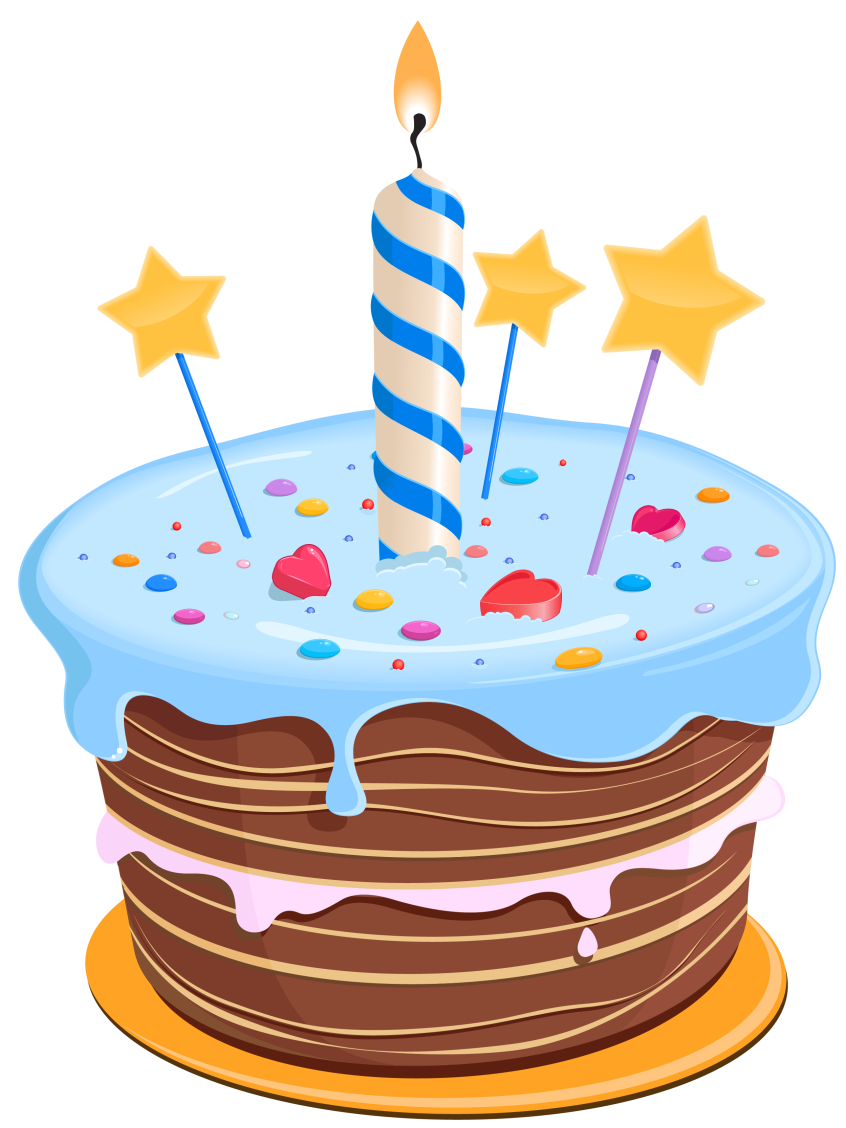 